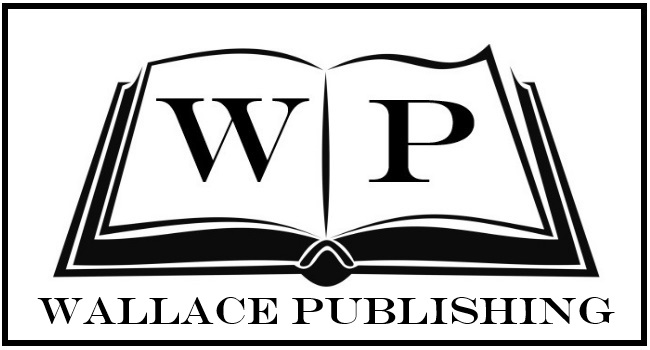 THE WAY BACK HOMEThe Way Back Home by Elle Smith is a stunning poetry collection that moves both the heart and soul. Original and inspirational, this book has the power to hold your attention from start to finish, with each poem offering something you different. Worldwide from 18th December 2017– Wallace Publishing announces the release of The Way Back Home, the though-provoking and captivating poetry collection by Elle Smith.Elle Smith is a passionate author, contemporary artist, painter, & fashionista who currently resides in London, England. Born and raised in the same area, her love of all things creative began early on and that unwavering passion has stayed with her ever since.Throughout her creative career, Elle has earned a multitude of art awards, including Special Recognition Awards at the All-Woman Art Competition, The CityScapes Art Competition, The "Open" Art Competition, The Seasons Art Competition, and many more. Her poem, “Angels Do Come to Visit,” received Third Place in the 2016 Voices of Lincoln Poetry Contest.As an award-winning artist with extensive expertise, Elle dedicates her time to avidly crafting custom-made paintings, celebrity portraits, motivational phrases, and inspirational personalized poetry. The Way Back Home is a collection of riveting poems. In this book, poet and artist Elle Smith takes one’s heart, mind and soul on a strong woman’s transformational journey in poetic form. With her rhythmic lines and undeniable literary talent, she invites the reader into a vibrant world of self-reflection, courage and expansion. Ultimately, Elle Smith utilizes profound symbolism and impeccable alliterative language to bridge the gap between one’s inner world and what lies outside of themselves, inspiring them to delve deep to experience life afresh. Through life’s many disappointments and difficult moments, this award-winning poet teaches the reader the importance of facing ones fears head on as opposed to sitting at the sidelines, for this is the only true way to be freed of that self-made cocoon and become a fearless butterfly.For interviews and media appearances, book presentations and signings, contact Leesa Wallace at wallacepublishing@yahoo.com####